Student Name:_____________________		Overall Score:__________________Social Histories Fair Rubric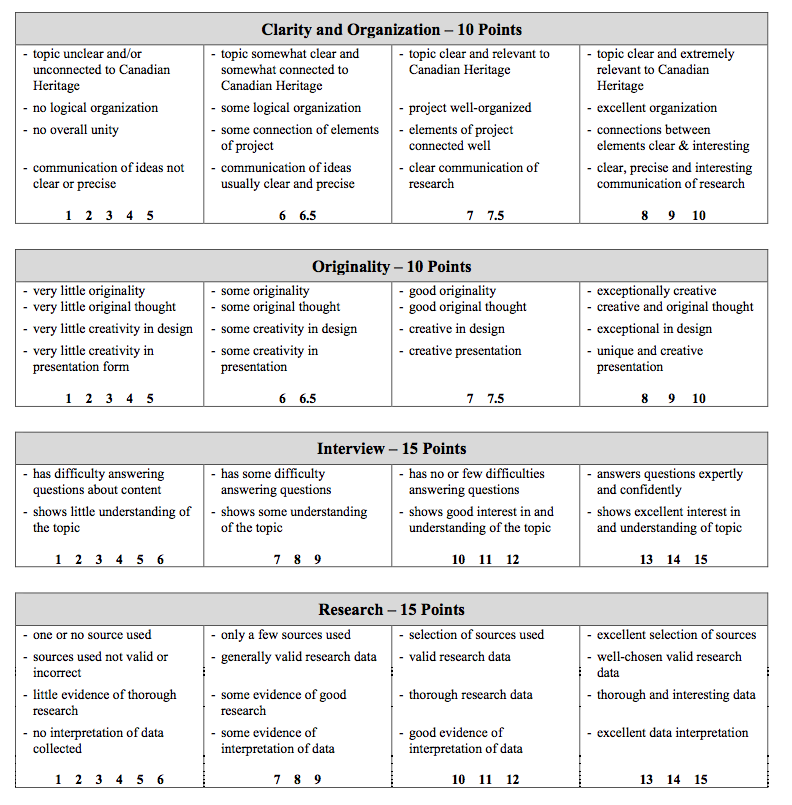 